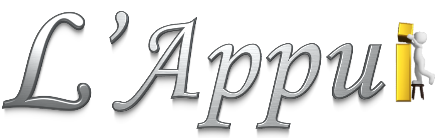 Espace Newton - 290 Avenue de Paris – 79000 NIORTTél : 06 50 08 16 43 – Mail : cpca79@lappui.comFiche navette CPCAStructure qui oriente :Date de l’orientation : Intervenant qui oriente : Coordonnées téléphoniques du professionnel : Nom/Prénom de la personne :                                                         Né(e) le :Nom/Prénom de la personne :                                                         Né(e) le :Coordonnées téléphoniques : Coordonnées téléphoniques : Adresse mail : Adresse mail : Adresse : Adresse : Obligation JudiciairePrise en charge volontaire       Autre Préciser : Obligation JudiciairePrise en charge volontaire       Autre Préciser : Procédure Judiciaire en cours :Dépôt de plainte : oui        nonCondamnation :                 oui        nonEnquête en cours :             oui       non Si oui, dans quelle Gendarmerie / CommissariatAutre : Procédure Judiciaire en cours :Dépôt de plainte : oui        nonCondamnation :                 oui        nonEnquête en cours :             oui       non Si oui, dans quelle Gendarmerie / CommissariatAutre : Situation conjugale actuelle : Célibataire    En couple  Si en couple : avec la victime avec une autre personne Enfants :     non       oui  Si oui, avec la victime  avec une autre personne  Age des enfants : Situation conjugale actuelle : Célibataire    En couple  Si en couple : avec la victime avec une autre personne Enfants :     non       oui  Si oui, avec la victime  avec une autre personne  Age des enfants : Thématique de travail repéré par le professionnel qui oriente : suivi psychologique                                          parentalité               hébergement                                                    Thématique de travail repéré par le professionnel qui oriente : suivi psychologique                                          parentalité               hébergement                                                    CommentaireCommentaire